Rappel : En cas de concordance avec une 1ère professionnelle, un bonus filière de 250 points sera attribué au candidat de 
Tale CAP.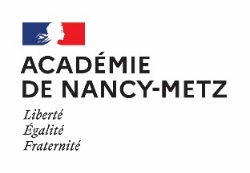 Rentrée 2024
Concordance CAP avec 1ère professionnelle
(annexe K2-1)Origine ScolaireSpécialité de CAP1ère professionnelleCAPAccompagnant éducatif petite enfanceAccompagnement, soins et services à la personneAnimation - enfance et personnes âgées Services aux personnes et aux territoiresCAPAgent accompagnant au grand âge (ex Assistant(e) technique en milieu familial et collectif)Accompagnement, soins et services à la personneCAPAgent de propreté et d'hygièneHygiène, propreté, stérilisationCAPAgent de sécuritéMétiers de la sécuritéCAPArts du bois option sculpteur ornemanisteTechnicien constructeur bois
Technicien de fabrication bois et matériaux associés Technicien menuisier agenceurCAPArts de la broderieMétiers de la mode - vêtementsCAPBoulangerBoulanger-pâtissierCAPCarreleur mosaïsteAménagement et finition du bâtimentTechnicien d'études du bâtiment option A études et économieTechnicien du bâtiment : organisation et réalisation du gros œuvreCAPCarrossier automobile (ex Réparation des carrosseries)Construction des carrosseriesCarrossier peintre automobile (ex Réparation des carrosseries)CAPCharpentier bois Technicien constructeur boisTechnicien d'études du bâtiment option A études et économieTechnicien de fabrication bois et matériaux associésTechnicien du bâtiment : organisation et réalisation du gros œuvreTechnicien menuisier-agenceurCAPCommercialisation et services en hôtel-café-restaurantCommercialisation et services en restaurationCAPConducteur agent d’accueil en autobus et autocarLogistique Organisation de transport de marchandisesCAPConducteur d'engins : travaux publics et carrièresMaintenance des matériels option A matériels agricoles
Maintenance des matériels option B matériels de construction et de manutention
Maintenance des matériels option C matériels d'espaces vertsTechnicien du bâtiment : organisation et réalisation du gros œuvreTravaux publicsCAPConducteur d'installations de productionMaintenance des systèmes de production connectésPilote de ligne de productionCAPConducteur livreur de marchandisesConducteur transport routier marchandises Logistique Organisation de transport de marchandisesCAPConducteur routier marchandisesConducteur transport routier marchandises Logistique Organisation de transport de marchandisesCAPConstructeur d'ouvrages en béton arméTechnicien du bâtiment : organisation et réalisation du gros œuvreTravaux publicsCAPConstructeur de réseaux de canalisations de travaux publicsTechnicien du bâtiment : organisation et réalisation du gros œuvreTravaux publicsCAPConstructeur de routes et d’aménagements urbainsTravaux publicsCAPCrémier-fromagerMétiers du commerce et de la vente option A animation et gestion de l'espace commercialCAPCuisineCommercialisation et services en restauration CuisineCAPÉbénisteTechnicien constructeur bois
Technicien de fabrication bois et matériaux associés Technicien menuisier agenceurCAPÉlectricienInstallateur en chauffage, climatisation et énergies renouvelablesMaintenance et efficacité énergétiqueMaintenance des systèmes de productions connectésMétiers de l’électricité et de ses environnements connectésMétiers du froid et des énergies renouvelables MicrotechniquesOrigine ScolaireSpécialité de CAP1ère professionnelleCAPEquipier polyvalent du commerceMétiers de l'accueil
Métiers du commerce et de la vente option A animation et gestion de l'espace commercial
Métiers du commerce et de la vente option B prospection clientèle et valorisation de l'offre commercialeCAPEsthétique cosmétique parfumerieEsthétique cosmétique parfumerieMétiers de la coiffureMétiers du commerce et de la vente option A animation et gestion de l'espace commercialCAPFerronnier d'artOuvrages du bâtiment : métallerieTechnicien en chaudronnerie industrielleCAPFleuristeMétiers de l'accueil
Métiers du commerce et de la vente option A animation et gestion de l'espace commercialCAPInterventions en maintenance technique des bâtiments (ex Maintenance de bâtiments de collectivités)Aménagement et finition du bâtimentInstallateur en chauffage, climatisation et énergies renouvelablesMaintenance et efficacité énergétiqueOuvrages du bâtiment : métallerieTechnicien constructeur boisTechnicien de fabrication bois et matériaux associésTechnicien du bâtiment : organisation et réalisation du gros œuvreTechnicien en chaudronnerie industrielleTechnicien menuisier agenceurCAPMaçonTechnicien du bâtiment : organisation et réalisation du gros œuvre
Travaux publicsCAPMaintenance des matériels option A matériels agricolesAgroéquipement Maintenance des matériels option A matériels agricolesMaintenance des matériels option C matériels d'espaces vertsCAPMaintenance des matériels option B matériels de construction et de manutentionMaintenance des matériels option B matériels de construction et de manutention
Travaux publicsCAPMaintenance des matériels 
option C matériels d'espaces vertsAgroéquipement
Maintenance des matériels option A matériels agricolesMaintenance des matériels option C matériels d'espaces vertsCAPMaintenance des véhicules 
option A voitures particulièresMaintenance des véhicules option A voitures particulièresCAPMaintenance des véhicules option B véhicules de transport routierMaintenance des véhicules option B véhicules de transport routierCAPMarbrier du bâtiment et de la décorationMétiers et arts de la pierreCAPMenuisier aluminium-verreMenuiserie aluminium-verreOuvrages du bâtiment : métallerieCAPMenuisier fabricantTechnicien constructeur boisTechnicien de fabrication bois et matériaux associés Technicien menuisier-agenceurCAPMenuisier installateurTechnicien constructeur bois
Technicien de fabrication bois et matériaux associés Technicien menuisier agenceurCAPMétallier (ex Serrurier métallier)Menuiserie aluminium-verre
Ouvrages du bâtiment : métallerieTechnicien en chaudronnerie industrielleCAPMétiers de la coiffureEsthétique cosmétique parfumerie Métiers de la coiffureCAPMétiers de la mode - vêtement flouMétiers de la mode - vêtementsCAPMétiers du plâtre et de l'isolationAménagement et finition du bâtimentCAPMonteur en installations sanitairesInstallateur en chauffage, climatisation et énergies renouvelablesMaintenance et efficacité énergétiqueMétiers du froid et des énergies renouvelablesCAPMonteur en installations thermiquesInstallateur en chauffage, climatisation et énergies renouvelablesMaintenance et efficacité énergétiqueMétiers du froid et des énergies renouvelablesCAPOpérateur/opératrice logistiqueLogistiqueOrganisation de transport de marchandisesCAPPâtissierBoulanger-pâtissierCAPPeintre applicateur de revêtementsAménagement et finition du bâtimentOrigine ScolaireSpécialité de CAP1ère professionnelleCAPPeintre automobile (ex Peinture en carrosserie)Construction des carrosseries
Carrossier peintre automobile (ex Réparation des carrosseries)CAPPrimeurCommercialisation et services en restauration Métiers du commerce et de la vente option A animation et gestion de l'espace commercialCAPProduction et service en restaurations (rapide, collective, cafétéria)Commercialisation et services en restauration CuisineCAPRéalisations industrielles en chaudronnerie ou soudage option A chaudronnerieOuvrages du bâtiment : métallerieTechnicien en chaudronnerie industrielleCAPRéalisations industrielles en chaudronnerie ou soudage option B soudageOuvrages du bâtiment : métallerieTechnicien en chaudronnerie industrielleCAPSignalétique et décors graphiquesArtisanat et métiers d'art option métiers de l'enseigne et de la signalétiqueCAPTailleur de pierreMétiers et arts de la pierreCAPTapissier-tapissière d'ameublement en décorArtisanat et métiers d’art option : tapissier d’ameublementCAPTapissier-tapissière d'ameublement en siègeArtisanat et métiers d’art option : tapissier d’ameublementCAPAJardinier paysagisteAménagements paysagersCAPAMétiers de l'agricultureAgroéquipement
Conduite et gestion de l'entreprise agricoleConduite de productions horticolesCAPAPalefrenier soigneurConduite et gestion de l'entreprise agricole Conduite et gestion de l'entreprise hippiqueCAPAServices aux personnes et vente en espace ruralAccompagnement, soins et services à la personneAnimation - enfance et personnes âgéesMétiers de l'accueil
Services aux personnes et aux territoiresCAPATravaux forestiersForêt